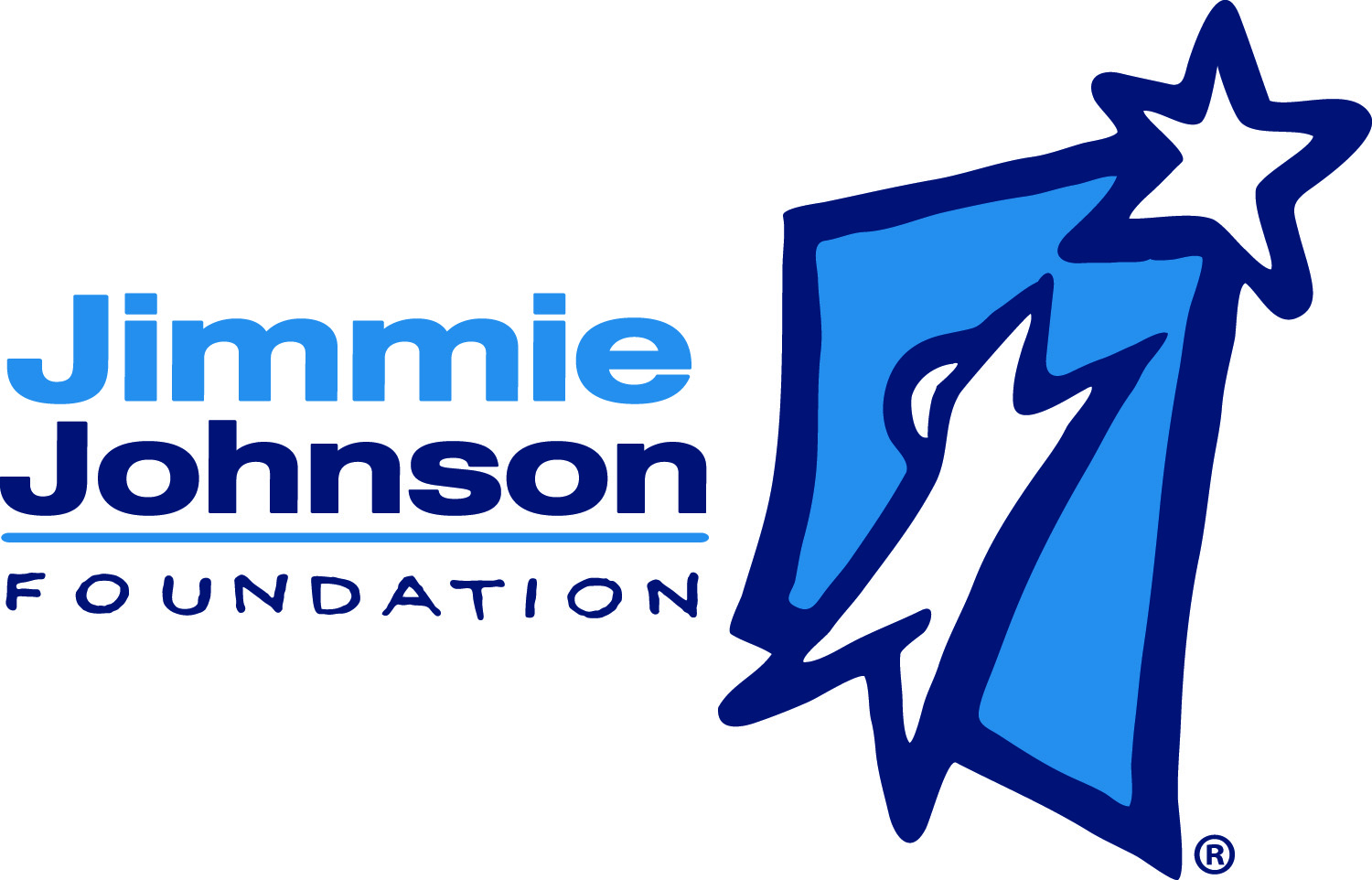 Jimmie Johnson FoundationJob DescriptionChandra and Jimmie Johnson launched the Jimmie Johnson Foundation in 2006. Johnson, the seven-time NASCAR Cup champion, drives the No. 48 Lowe’s Chevrolet SS in NASCAR’s top series. The mission of the Foundation is to assist children, families, and communities in need throughout the United States. The Foundation has committed more than $9.5 million to various charities. The Foundation currently focuses on funding K-12 public education. Go to www.JimmieJohnsonFoundation.org for more informationThe JJF is seeking a full time Foundation Associate who can assist with various Foundation duties and special projects. This is an entry-level position. FULL TIME FOUNDATION ASSOCIATEResponsibilitiesWeekly entry of all donations (cash, checks, online…) to the donor databaseWeekly thank you/tax letters to all donorsProvide administrative assistance for:FundraisingEventsProgramsOffice managementMailingsManage office organization and suppliesField calls and requestsAutographed item fulfillmentCarry out tweets as approved by JJF Social Media team (ED, PD and JJR Social Media Manager) Monthly JJF eNewsletterAdditional duties as neededJob Requirements: 4 Year Degree, Associates or equivalent degree, or comparable experienceVersed in MS Office SuiteWillingness to learn and become expert in donor database systemGood customer service skillsProfessionalism Attention to detail with emphasis on accuracy and quality. Excellent verbal and written communication skills. Multi-tasker; someone who is not easily flustered.Team player To apply: submit a resume and cover letter, salary requirements, to Amanda@jjracinginc.com 